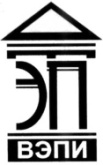 Автономная некоммерческая образовательная организациявысшего образования«Воронежский экономико-правовой институт»(АНОО ВО «ВЭПИ»)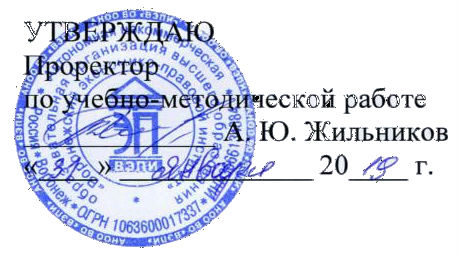 ФОНД ОЦЕНОЧНЫХ СРЕДСТВ ПО ДИСЦИПЛИНЕ (МОДУЛЮ)	Б1.В.02 История экономических учений	(наименование дисциплины (модуля))	38.03.02. Менеджмент	(код и наименование направления подготовки)Направленность (профиль) 	Менеджмент организации		(наименование направленности (профиля))Квалификация выпускника 	Бакалавр		(наименование квалификации)Форма обучения 	Очная, заочная		(очная, очно-заочная, заочная)Рекомендован к использованию Филиалами АНОО ВО «ВЭПИ»	Воронеж2019Фонд оценочных средств по дисциплине (модулю) рассмотрен и одобрен на заседании кафедры менеджмента, год начала подготовки – 2019.Протокол заседания от « 18 »  января  2019 г. №  6Фонд оценочных средств по дисциплине (модулю) согласован со следующими представителями работодателей или их объединений, направление деятельности которых соответствует области профессиональной деятельности, к которой готовятся обучающиеся: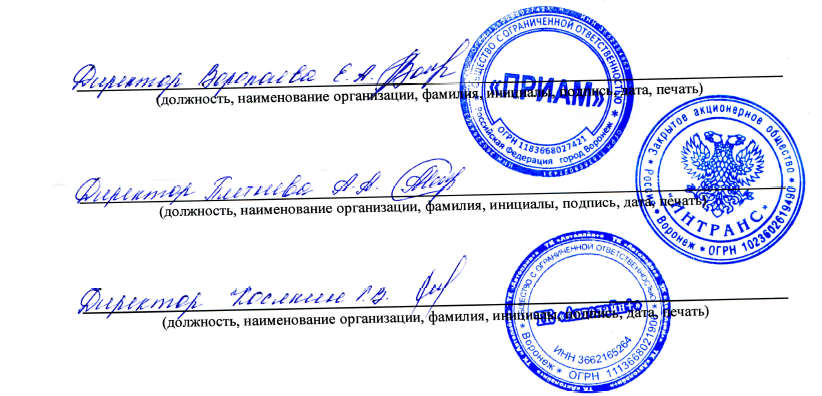 Заведующий кафедрой                              	И. В. Куксова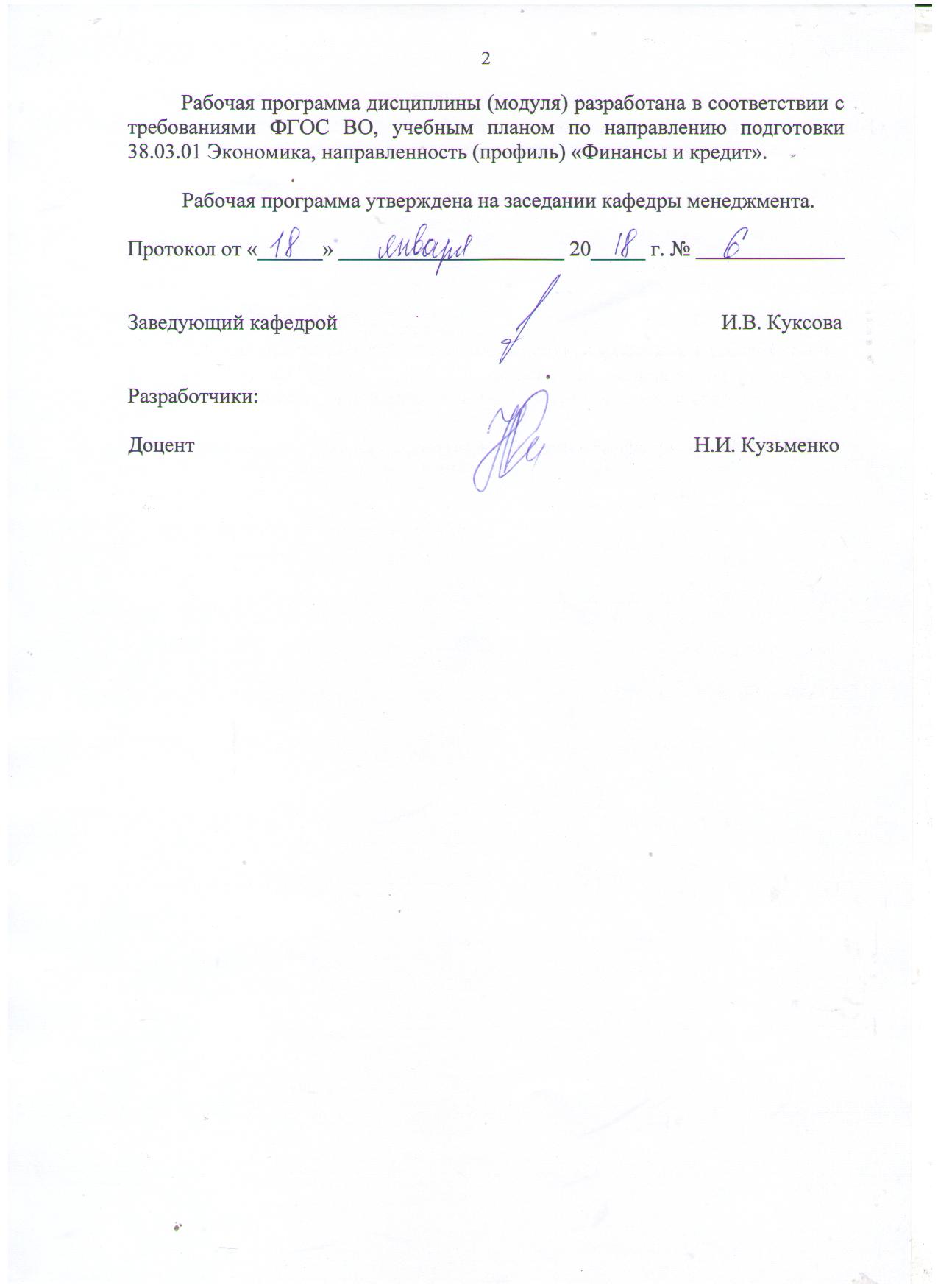 Разработчики: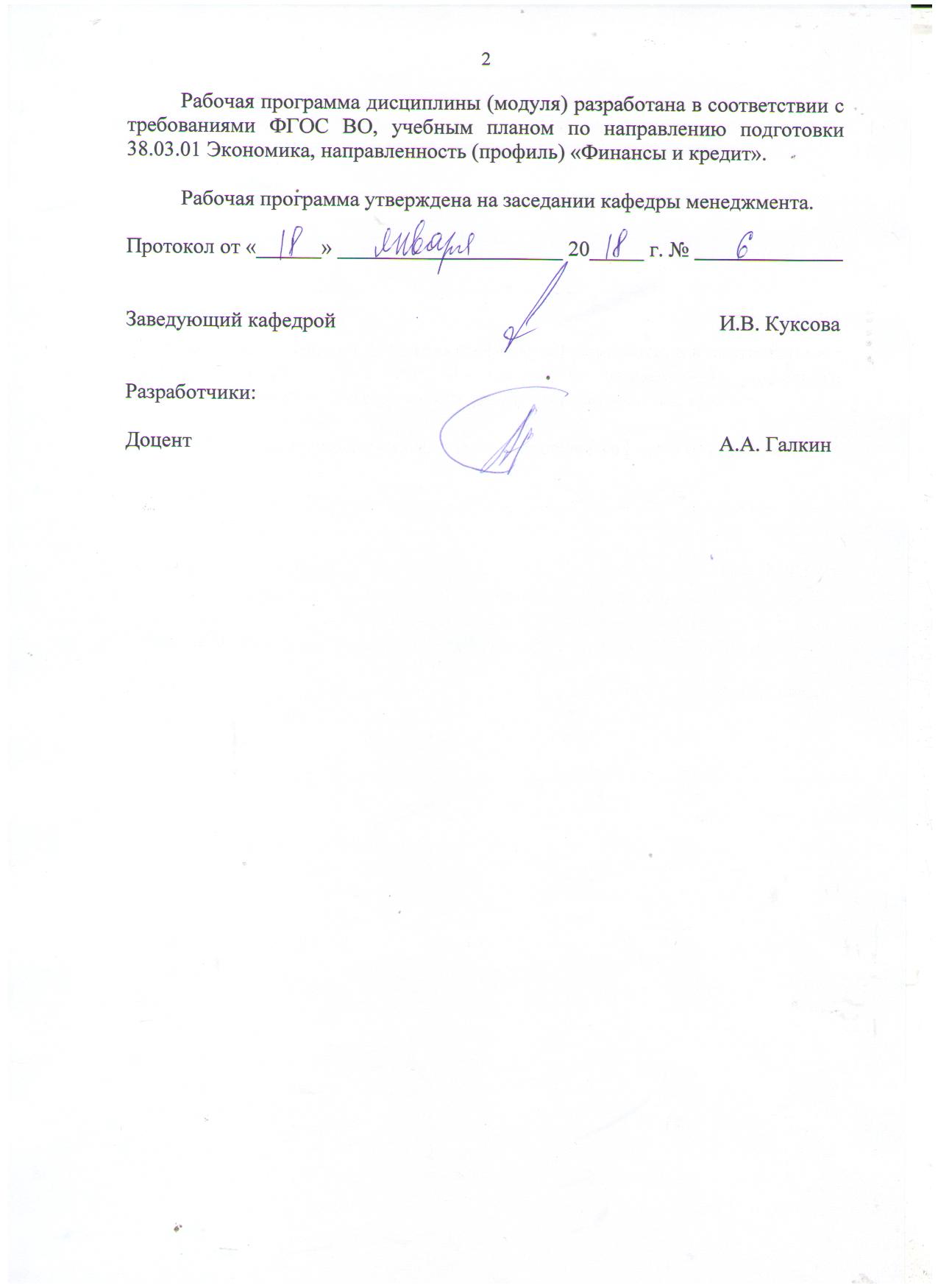 Доцент 	А.А. Галкин1. Перечень компетенций с указанием этапов их формирования в процессе освоения ОП ВОЦелью проведения дисциплины Б1.В.02  «История экономических учений»  является достижение следующих результатов обучения:В формировании данных компетенций также участвуют следующие дисциплины (модули), практики и ГИА образовательной программы 
(по семестрам (курсам) их изучения):- для очной формы обучения:- для заочной формы обучения:Этап дисциплины (модуля) Б1.В.02  «История экономических учений»  в формировании компетенций соответствует:- для очной формы обучения – 2  семестру;- для заочной формы обучения – 2  курсу.2. Показатели и критерии оценивания компетенций на различных этапах их формирования, шкалы оцениванияПоказателями оценивания компетенций являются следующие результаты обучения:Порядок оценки освоения обучающимися учебного материала определяется содержанием следующих разделов дисциплины (модуля):Критерии оценивания результатов обучения для текущего контроля успеваемости и промежуточной аттестации по дисциплинеШкала оценивания тестаШкала оценивания рефератаШкала оценивания эссеКритерии оценивания ответа на билет:	Критерии «зачтено»: 		- даны исчерпывающие и обоснованные ответы на все поставленные вопросы, правильно и рационально решены соответствующие задачи;в ответах выделялось главное;ответы были четкими и краткими, а мысли излагались в логической последовательности;показано умение самостоятельно анализировать факты, события, явления, процессы в их взаимосвязи;показаны знания, умения и владения по компетенциям дисциплины Критерии «не зачтено» - обучающийся не демонстрирует знания, умения и навыки по компетенциям дисциплины.3. Типовые контрольные задания или иные материалы, необходимые для оценки знаний, умений, навыков и (или) опыта деятельности, характеризующих этапы формирования компетенцийТемы эссе1. Роль неформальных институтов (этического характера) в современной хозяйственной практике  России. 2. Типы трансакций в современной хозяйственной практике России3. Типы контрактации 4. Трансакционные издержки5. Дихотомия экономического института и связанной организации.6. Роль малой группы (организации) в хозяйственной жизни. 7. Роль большой группы (организации) в хозяйственной жизни. 8. Какое (какие) коллективное благо производит для своих членов большая и малая группы (организации)?9. Роль внешних и внутренних институтов. 10. Особенности формирования внешних и внутренних институтов в переходной экономике. 11. Институциональные изменения 90-х годов XX века в России12. Монетаризм в России13. Кейнсианство- переворот в экономической теории XX века14. Роль предпринимательства в экономике15. Марксизм сегодня16. Основные идеи книги Ф. Хайека «Дорога к рабству»17. Основные идеи австрийской школы18. Современное кейнсианство19. Русская экономическая мысль начала  ХХ века20. Лауреаты Нобелевских премий по экономике21. Применение математических методов в экономических исследованиях 22. Судьба А. В. Чаянова и Н. Д. Кондратьева23. История экономических учений и современность24. Проблема государственного регулирования экономики: исторический аспект25. Трудовые отношения: история и современностьТемы рефератов1. Экономические вопросы в «Русской Правде»2. Экономические взгляды Т. Мэна 3. А. Смит о капитале и его структуре4. Д. Рикардо: теория ренты5. Теория внешней торговли А. Смита и Д. Риккардо6. К. Маркс об экономических предпосылках революции и принципах построения будущего общества7. Разработка экономических проблем в работах  В. И. Ленина8. Теория предельной производительности Дж. Б. Кларка9. Субъективно- психологическая концепция стоимости и цены товара. 10. Оценка полезности товара. 11. Полезность благ и поведение потребителей12. Л. фон Мизес о классических макроэкономических проблемах и  свободной рыночной экономике13. Современное кейнсианство. Д. Робинсон о несовершенной конкуренции14. Уравнение обмена И. Фишера15. Институционалисты  о типах и функциях государств16. В. В. Навожилов – выдающийся советский ученый- экономист 17. Егор Гайдар: рецепты переходного периода18. Экономические взгляды А. Монкретьена19. Экономическая мысль Древнего Востока20. Экономическая мысль Древней Греции 21. Экономическая мысль Древнего Рима.22. Работы Аристотеля о богатстве 23. Экономическая мысль Средневековья. 24. Экономические  взгляды Фомы Аквинского 25. Особенности экономической мысли  средневековой РусиПримеры тестов1. Автором первых публикаций, посвященных истории экономической науки, является:а/ Т. Мальтусб/ С. Дюпон де Немурв/ Й. Шумпетерг/ Ж.-Б. Сэй2. Гедонисты считали, что общим принципом экономической науки является:а/ поиск индивидом  высокого уровня доходовб/ поиск индивидом максимума неприятностей при минимуме удовольствияв/ поиск индивидом максимума удовольствия при минимуме неприятностейг/ поиск индивидом  минимального уровня затрат3. Кто из античных философов назвал свой трактат «Экономика»:а/ Сократб/ Платонв/ Аристотельг/ Ксенофонт4. Меркантилисты считали источником богатства:а/ производствоб/ потреблениев/ сферу обращенияг/сферу платежа5. Экономика, по Аристотелю,  НЕ предполагает этот элемент власти:а/ власть господина по отношению к рабамб/ власть отца по отношению к детямв/ власть преподавателя по отношению к обучающимсяг/ власть мужа по отношению к жене6. Термин «физиократия» означает в переводе с древнегреческого:а/ власть богатыхб/ власть нищихв/ власть природыг/ отсутствие власти7. Крупнейшее произведение Ф. Кенэ называется:а/ «Экономическая матрица»б/ «Экономическая пропедевтика»в/ «Сумма экономики»г/ «Экономическая таблица»8. А. Смит ввел в экономическую науку следующее образное выражение:а/ невидимый сторожб/ ночная рукав/ невидимая рукаг/ ночной дозор9. Крупнейшее произведение А. Смита кратко называют:а/ «Нищета нации»б/ «Богатство народов»в/ «Философия богатства»г/ «Экономика нищеты»10. По мнению Д. Рикардо, стоимость подавляющего большинства товаров определяется:а/ редкостьюб/ полезностьюв/ затратами трудаг/ затратами капитала11. Труд природы, по мнению Д. Рикардо, оплачивается потому,  что:а/ она делает многоб/ она делает малов/ она ничего не делаетг/ она делает все12. Ж.-Б. Сэй в числе трех факторов производства НЕ называет:а/ предпринимательствоб/ капиталв/ труд г/ землю 13. Этот фактор НЕ лежит в основе классификации классов М. Вебера:а/ богатствоб/ властьв/ престижг/ репутация14. Среди новых категорий, введенных К. Марксом в экономическую  науку, нельзя найти:а/ прибавочную стоимостьб/ органическое строение капиталав/ предельную норму замещенияг/ конкретный труд15. Прибавочная стоимость-это:а/ превращенная форма стоимостиб/ препарированная  форма стоимостив/ завуалированная форма стоимостиг/ система заработной платы16. Этот экономист является представителем австрийской школы маржинализма:а/ К. Книсб/ Б. Гильденбрандв/ Ф. Визерг/ Р. Гильфердинг17. По мнению А. Маршалла, это позволило экономической теории опередить все остальные общественные науки:а/ использование математических методовб/ определенное денежное измерение самых устойчивых стимулов в хозяйственной жизнив/ изучение психологии индивидаг/ отказ от  этических оценок деятельности индивида18. Д. Б. Кларк считал, что если было бы доказано, что доходы распределяются несправедливо, то всякий здравомыслящий человек стал бы :а/ штрейкбрехеромб/ гастарбайтеромв/ социалистомг/ лейбористом19. Согласно И. Фишеру, уровень цен НЕ зависит от этой причины:а/ от количества денег в обращенииб/ от формы денежного товарав/ от скорости их обращения (или от среднего количества переходов денег в обмен на блага в течение года)г/ от объема торговли (или от суммы стоимости благ, купленных на деньги)20. Связь между объемом национального дохода и инвестициями, по Дж. М. Кейнсу, выражает особый коэффициент:а/ аниматорб/ биномальныйв/ ай-кьюг/ мультипликатор21. Экономическую теорию рыночного общества  Л. фон Мизес именует:а/ хрематистикойб/ плутологиейв/ экономиксомг/ катаплактикой22. Наиболее рациональным поведением избирателя, согласно теории общественного выбора, является стратегия:а/ популизмаб/ консерватмизмав/ абсентизмаг/ реализма23. Важное значение для эволюционной теории имеет категория:а/ рутинаб/ переменав/ застойг/ перестройка         24. Е. Е. Слуцкий считается одним из создателей:а/ ординалистского подхода к полезностиб/ кардиналистского подходав/ количественного подходаг/ качественного подхода25. Круг товарных ресурсов, необходимых кооперативным организациям, согласно М. И. Туган - Барановскому, НЕ включает:а/ экономические благаб/ товары, предназначенные для розничной торговлив/ импортные товарыг/ товары, предназначенные для экспортаСписок вопросов к зачёту1. Предмет, цель, задачи и практическое применение курса «История экономических учений»2. Экономическая мысль Древнего Востока3. Экономическая мысль Древней Греции.4. Экономическая мысль Средневековья. 5. Особенности экономической мысли  средневековой Руси6. Возникновение классической школы: П. Буагильбер и У. Петти7. Экономические взгляды А. Смита8. Д. Рикардо – экономист эпохи промышленной революции.9. Последователи и оппоненты классической школы: Ж.-Б. Сэй и Т. Мальтус10. Предпосылки  возникновения марксизма11. Исходные положения марксизма12. Роль экономического учения К. Маркса13. Маржинальная революция как переход от концепции классической экономической школы к неоклассической теории. Основные положения маржинализма.14. Представители первого этапа маржинальной революции:  К. Менгер, У. С. Джевонс, Л. Вальрас15. Второй этап маржинальной революции: вклад В. Парето и Дж. Б. Кларка в маржиналистскую теорию16. Экономическое учение А. Маршалла17. Учение Д. М. Кейнса и переворот в экономической науке18. Основные положения «Общей теории занятости, процента и денег»19. Значение работы Д. М. Кейнса «Общая тория занятости, процента  денег»20. Монетаризм: новые подходы к восстановлению экономического равновесия21. Основные положения монетаристов22. Сущность, этапы и течения институционализма.23. Социально психологический институционализм24. Социально-правовое направление институционализма25. Конъюнктурно-статистическое (эмпирическое) направление  институционализма.26. Значение институционализма27. Туган- Барановский М. И.: теории экономического цикла и кооперативного движения28. Создание российской экономико-математической школы: работы В. К. Дмитриева и Е. Е. Слуцкого29. Канторович Л. В.: разработка теории линейного программирования30. Концепция Чаянова А. В. семейно-трудового хозяйства и сельскохозяйственной кооперации.31. Кондратьев Н. Д.: теория больших циклов конъюнктуры.32. Фельдман Г. А.: модель условий оптимального соотношения роста двух основных подразделений общественного производства33. Австрийская школа политической экономии34. Теория инноваций Й. Шумпетера35. Значение монетаризма36. Экономическая мысль Древнего Рима.37. Фома Аквинский и его экономические  взгляды.38. Экономические идеи «Русской правды»39. Русская экономическая мысль конца 19 - начала 20 веков40. Основные постулаты маржиналистов41. Меркантилизм- первая  школа экономической мысли. 42. Ранний и поздний меркантилизм.43. Доктрина торгового баланса.44. Обоснование протекционизма у меркантилистов45. Экономическая школа физиократов. 46. Работы Ф. Кенэ.47. Физиократы о государственном вмешательстве в экономику.48. Последователи и оппоненты классической школы.49. теория трех факторов производства Ж.-Б. Сэя.50.  Работы Т. Мальтуса и неомальтузианство.4. Методические материалы, определяющие процедуры оценивания знаний, умений, навыков и (или) опыта деятельности, характеризующих этапы формирования компетенцийЗачет служит формой проверки выполнения обучающимися освоения учебного материала дисциплины (модуля), в соответствии с утвержденными программами и оценочными материалами.Результаты сдачи зачета оцениваются по шкале: «зачтено», «не зачтено».В целях поощрения обучающихся за систематическую активную работу на учебных занятиях и на основании успешного прохождения текущего контроля и внутрисеместровой аттестации допускается выставление зачетной оценки без процедуры сдачи зачета.Зачет принимается педагогическими работниками в соответствии с закрепленной учебной нагрузкой на учебный год. В случае отсутствия по объективным причинам педагогического работника, принимающего зачет, заведующий кафедрой поручает его проведение педагогическому работнику, имеющему необходимую квалификацию. Результаты зачета заносятся в зачетно-экзаменационную ведомость. Если обучающийся не явился на зачет, в ведомости напротив фамилии обучающегося делается запись «не явился». Неявка на зачет без уважительной причины приравнивается к оценке «не зачтено».В зачетную книжку выставляется соответствующая оценка, полученная обучающимся. Заполнение зачетной книжки до внесения соответствующей оценки в ведомость не разрешается. Оценка «не зачтено» в зачетную книжку не ставится.Зачетно-экзаменационная ведомость сдается в деканат в день проведения зачета. 5. Материалы для компьютерного тестирования обучающихся в рамках проведения контроля наличия у обучающихся сформированных результатов обучения по дисциплинеОбщие критерии оцениванияВариант № 1Номер вопроса и проверка сформированной компетенцииКлюч ответовЗадание № 1История экономических учений как наука сформировалась в:Ответ:1. античности2. XVI-XVII веках3. XVIII-XIX веках4. XX векеЗадание № 2Термин «Экономика» введен в научный оборот:Ответ:1. Аристотелем2. Стаффордом3. Монкретьеном4. БуагильберомЗадание № 3Экономическая мысль в Древнем мире выражала интересы:Ответ:1. крестьян2. феодалов3. рабов4. рабовладельцевЗадание № 4Причины упадка науки и культуры в раннее Средневековье:Ответ:1. недостаток ярких мыслителей2. феодальная раздробленность и междоусобицы3. религиозный догматизм4. запреты государстваЗадание № 5 Экономическая наука зародилась:Ответ:1. в 4-2 тысячелетиях до нашей эры2. в 6-5 веках до нашей эры3. в 5-10 веках4. в 15-17 веках5. в18-19 векахЗадание № 6Особенность экономической мысли в Древнем мире:Ответ:1. самостоятельность по сравнению с правовыми идеями2. нерасчлененность знания3. оторванность от политических интересовЗадание № 7Основные экономические проблемы Древнего мира:Ответ:1. как увеличить доходность рабовладельческого хозяйства2. как сократить инфляцию3. как сделать государство богатым4. как заставить трудиться рабочихЗадание № 8Мыслители Древней Греции:Ответ:1. Конфуций2. Платон3. Аристотель4. Ксенофонт5. ХаммурапиЗадание № 9«Хрематистика» у Аристотеля:Ответ:1. наука о создании благ2. наука о создании богатства3. наука об окружающем миреЗадание № 10Идеи раннехристианских мыслителей:Ответ:1. равенство2. всеобщность труда3. богатствоЗадание № 11Учёные меркантилисты:Ответ:1. А. Смит2. Т. Мэн3. Ф. Кэне4. А. Монкретьен5. АристотельЗадание № 12Термин «политическая экономия» в научный оборот ввёл:Ответ:1. А. Смит2. Т. Мэн3. Ф. Кэне4. А. Монкретьен5. АристотельЗадание № 13Источники богатства меркантилисты видели:Ответ:1. в сфере материального производства2. в товарном обращении (во внешней торговле)3. в финансовой сфереЗадание № 14Учёные-физиократы:Ответ:1. Дж. Локк2. У. _ети3. Ж.-Б. Сэй4. Катильон5. Ф. КэнеЗадание № 15Заслуга физиократов состояла в том, что они:Ответ:1. создали трудовую теорию стоимости2. перенесли объект исследования из сферы обращения в сферу производства3. заложили основы теории воспроизводстваЗадание № 16Основная идея в концепции зрелых меркантилистов:Ответ:1. отказ от внешней торговли2. дешевый экспорт3. дорогой импорт4. активный торговый балансЗадание № 17«Экономическая таблица» Ф. Кэне – первая в истории экономической мысли попытка:Ответ:1. раскрыть классовый характер экономики2. показать эксплуататорскую сущность существующего строя3. показать основные направления и пропорции реализации общественного продукта4. обосновать производительный характер промышленного трудаЗадание № 18Чистый (прибавочный продукт) в трактовке физиократов:Ответ:1. избыток продукции, возникающий в промышленности2. избыток продукции, созданный в земледелии над издержками производства3. избыток продукции над издержками в любой отрасли4. спекулятивный доход в торговлеЗадание № 19Ведущим признаком меркантилизма не является:Ответ:1. свобода торговли2. регулирование внешней торговли3. политика экономического протекционизма4. поощрение экспорта, особенно готовой продукцииЗадание № 20Т. Мэн в жизни:Ответ:1. коммерсант2. государственный деятель3. военный4. врачВариант № 2Номер вопроса и проверка сформированной компетенцииКлюч ответовЗадание № 1Богатство создаётся в сфере материального производства, - полагали:Ответ:1. меркатилисты2. физиократы3. классики буржуазной политэкономии4. марксистыЗадание № 2Характерная черта классической школы:Ответ:1. акцент на развитии обращения2. акцент на развитии производства3. особое внимание к финансовой сфере4. особое внимании к сфере внешней торговлиЗадание № 3Кому принадлежат слова: «Труд есть отец богатства, а земля – его мать»:Ответ:1. Т. Мэну2. А. Смиту3. К. Марксу4. У. ПеттиЗадание № 4Проблеме разделения труда в обществе особое внимание уделял:Ответ:1. Кэне2. Монкретьен3. Смит4. СтаффордЗадание № 5А. Смит показал, что основным стимулом экономической активности человека является:Ответ:1. общественный интерес2. частный интерес3. забота о ближнем4. страхЗадание № 6Д. Рикардо считал, что рыночная цена:Ответ:1. всегда совпадает с естественной ценой2. может не совпадать с естественной ценой3. никогда не совпадает4. отклоняется от естественной под влиянием спроса и предложенияЗадание № 7А. Смит сделал шаг вперёд от физиократов, считая, что:Ответ:1. труд производителен только  в сельском хозяйстве2. труд производителен только  в торговле3. труд производителен только  в промышленности4. труд производителен только  в сфере материального производстваЗадание № 8Классики полагали, что в основе цены товара лежат:Ответ:1. издержки производства2. затраченный труд3. соотношение спроса и предложения4. субъективно понимаемая ценность товараЗадание № 9Укажите положение, характеризующее слабое место в методологии Д. Риккардо:Ответ:1. капитализм – вечный и естественный строй2. понижение нормы прибыли с развитием общества3. центральное место в учении – трудовая теория стоимости4. широкое использование метода абстракцииЗадание № 10 В масштабе общества спрос равен предложению, производство само создаёт для себя рынок, перепроизводство невозможно, - полагали:Ответ:1. Ж.Б. Сэй2. А. Смит3. Д. Риккардо4. Т. МальтусЗадание № 11Впервые проблему кризисов поставил:Ответ:1. А. Смит2. Т. Мальтус3. К. Маркс4. П. БуагульберЗадание № 12Прибыль по Сэю есть:Ответ:1. форма прибавочной стоимости, результат присвоения неоплаченного труда рабочих2. факторный доход (доход на капитал как фактор производства)3. процент на капитал, получаемый в результате различий между ценностью настоящего и будущего благаЗадание № 13Представители «новой» исторической школы в Германии:Ответ:1. Шмоллер2. Бюхер3. Менгер4. Зомбарт5. ВизерЗадание № 14Представители экономического романтизма выступали за:Ответ:1. отмену частной собственности2. сохранение частной собственности3. сохранение трудовой  частной собственностиЗадание № 15К представителям экономического романтизма не относится:Ответ:1. Мальтус2. Сисмонди3. Сен-Симон4. ПрудонЗадание № 16«Каждый продукт с того самого момента, когда он был произведён, создаёт сбыт для других продуктов на полную сумму своей ценности» - это:Ответ:1. закон рынка Сэя2. уравнение обмена Фишера3. закон стоимости Смита4. «железный закон» заработной платы Мальтуса-РикардоЗадание № 17Историческая школа в Германии сформировалась:Ответ:1. в начале XIX века2. в середине XIX века3. в конце XIX векаЗадание № 18Проблему ограниченности ресурсов и необходимости ограничения рождаемости впервые поставил:Ответ:1. Мальтус2. Сисмонди3. Сэй4. СмитЗадание № 19 Мелкобуржуазные учёные:Ответ:1. не отрицают механизацию и технический прогресс2. выступают против концентрации производства и капитала3. являются поборниками крупного машинного производства4. не призывают к ручному труду и мелкотоварному производствуЗадание № 20Для ликвидации эксплуатации частная собственность должна быть уничтожена, - считали:Ответ:1. социалисты2. марксисты3. либералыВариант № 3Номер вопроса и проверка сформированной компетенцииКлюч ответовЗадание № 1Понимание империализма как политики экспансии характерно для:Ответ:1. Бернштейна2. Каутского3. ГильфердингаЗадание № 2 В основе стоимости лежат общественно необходимые затраты труда, - полагали:Ответ:1. маржиналисты2. марксисты3. представители кембриджской школы4. классики буржуазной политэкономииЗадание № 3К. Маркс был создателем:Ответ:1. трудовой теории стоимости2. теории прибавочной стоимости3. теории воспроизводства4. теории накопления капиталаЗадание № 4Экономическое учение Маркса есть продолжение и развитие:Ответ:1. физиократической теории2. классической школы3. меркантилизма4. исторической школыЗадание № 5Прибавочная стоимость (ценность) в теории Маркса есть:Ответ:1. избыток валового дохода над издержками капитала2. стоимость, прибавляющаяся в обмене3. результат неэквивалентных сделок4. результат воздержания капиталистовЗадание № 6Переменный капитал в теории Маркса:Ответ:1. капитал, приносящий процент2. капитал, меняющий место своего использования3. оборотный капитал4. капитал, затрачиваемый на заработную плату производственных рабочихЗадание № 7Какая черта не характерна для концепции Оуэна:Ответ:1. отмена частной собственности2. неизбежность острой классовой борьбы при движении к социализму3. отмена денег и замена их квитанциями4. реорганизация производстваЗадание № 8Европейская социал-демократия на рубеже XIX и ХХ веков  создала теории:Ответ:1. прибавочной стоимости2. относительного и абсолютного обнищания пролетариата3. устойчивости крестьянского хозяйства4. макроэкономического равновесия5. демократизации капиталаЗадание № 9Цена товара определяется соотношением спроса и предложения, - полагал: Ответ:1. Смит2. Маркс3. Менгер4. МаршаллЗадание № 10На экономическое развитие решающее воздействие оказывают факторы неэкономического характера (мораль, религия, традиции, право, культура, политика и др.), - полагали:Ответ:1. классики буржуазной политэкономии2. представители исторической школы в Германии3. марксисты 4. институционалистыЗадание № 11Понятие предельной полезности ввели в научный оборот:Ответ:1. маржиналисты2. неоклассики3. кейнсианцы4. марксистыЗадание № 12Австрийская школа определяла цену товара:Ответ:1. затратами труда2. издержками производства3. предельной полезностью4. соотношение спроса и предложенияЗадание № 13В разработке теории предельной полезности представители австрийской школы опирались на:Ответ:1. определение стоимости трудом2. трактовку богатства как золота и серебра3. закон стоимости4. определение стоимости полезностью вещиЗадание № 14Отказался от термина «политическая экономия» и ввёл термин «экономикс» Ответ:1. К. Менгер2. У. Джевонс3. П. СамуэльсонЗадание № 15Равновесная цена, по Маршаллу – это цена:Ответ:1. определяемая спросом2. определяемая предложением3. равенства спроса и предложения4. на базе стоимостиЗадание № 16Критерий общего равновесия (оптимум Парето):Ответ:1. максимизация субъективной полезности2. максимизация полезности для каждого индивида3. непрерывный рост благосостояния4. невозможно улучшение положения кого-либо без ухудшения положения хотя бы одногоЗадание № 17Представителем неоклассического направления в экономической науке:Ответ:1. Мизес2. Кейнс3. Ростоу4. ГэлбрейтЗадание № 18Прибыль по Й. Шумпетеру:Ответ:1. результат присвоения чужого неоплаченного труда2. результат новационной деятельности3. доход на капитал4. результат использования временного несоответствия спроса и предложенияЗадание № 19Кейнсианская теория в качестве наиболее эффективного инструмента государственного регулирования экономики предлагает:Ответ:1. финансовую политику2. кредитно-денежную политику3. социальную политикуЗадание № 20На первый план функционирования рыночной экономики Кейнс выдвинул проблему:Ответ:1. оптимального распределения ресурсов2. формирования эффективного спроса3. предложения ресурсов4. максимизации производства продукции5. накопления капиталаВариант № 4Номер вопроса и проверка сформированной компетенцииКлюч ответовЗадание № 1Характерная черта неоклассического направления:Ответ:1. микроэкономический подход2. макроэкономический подход3. исследование агрегатных величин4. учёт роли государственного регулированияЗадание № 2Отличительная черта монетаризма:Ответ:1. рациональное поведение человека2. ведущая роль денег в современном рыночном хозяйстве3. модель свободной конкуренции4. снижение налоговых ставок5. сильное государственное регулирование экономикиЗадание № 3Теория «рациональных ожиданий» обосновывает:Ответ:1. что члены общества могут на основе своих прогнозов заранее нейтрализовать отрицательное влияние государственной политики на уровень своего благосостояния2. что экономические агенты не могут ориентироваться в экономических процессах3. что для рыночной экономики всегда характерен монополизм4. что члены общества не понимают, как функционирует экономика, и не могут правильно оценить последствия экономической политики, их влияние на уровень благосостоянияЗадание № 4Термин  «институционализм» имел содержательной нагрузкой:Ответ:1. расширение предмета экономической науки2. сужение предмета экономической науки3. усиление акцента на рыночные отношения4. усиление акцента на «экономического человека»Задание № 5Кейнсианство как экономическая теория обосновывает:Ответ:1. развитие только государственного сектора экономики2. развитие сельскохозяйственного производства3. что рыночная экономика стихийно, без воздействия на неё государства, не обеспечивает эффективное использование ресурсов4. что только свободное развитие частного сектора экономики даёт наибольший эффектЗадание № 6«Правило монетаристов» предполагает, что предложение денег должно увеличиваться темпами, равными:Ответ:1. темпу роста уровня цен2. потенциальному темпу роста реального ВНП3. темпам роста процентной ставки4. темпу роста скорости обращения денегЗадание № 7Анализ предельных величин получил широкое распространение с появлением в экономической науке:Ответ:1. неоклассического направления2. классического направления3. кейнсианства4. институционализмаЗадание № 8Основоположник русской экономической науки:Ответ:1. Ордин-Нащокин2. Ломоносов3. Кириллов4. ТатищевЗадание № 9Г. В. Плеханов:Ответ:1. выступал за социалистическую революцию в России2. считал, что Россия не готова к социалистической революции3. отрицал революционные возможности крестьянства и выступал за союз рабочего класса с либеральной буржуазией4. считал крестьянство ближайшим помощником пролетариатаЗадание № 10Реформу, связанную с разрушением крестьянской общины и созданием крестьянской земельной собственности реализовал:Ответ:1. Витте2. Столыпин3. Ленин4. Александр IIIЗадание № 11Теорию империализма как монополистического капитализма, высшей и последней его стадии создал:Ответ:1. Плеханов2. Ленин3. БакунинЗадание № 12Программу развития сельского хозяйства на основе укрепления индивидуальных крестьянских хозяйств и их кооперации предлагал:Ответ:1. Чаянов2. Кондратьев3. Канторович4. ЛеонтьевЗадание № 13Создатель теории больших циклов конъюнктуры (длинных волн):Ответ:1. Чаянов2. Кондратьев3. Канторович4. ЛеонтьевЗадание № 14Лауреат Нобелевской премии в области экономики, создатель концепции межотраслевого баланса народного хозяйства и линейного программирования:Ответ:1. Чаянов2. Кондратьев3. Канторович4. ЛеонтьевЗадание № 15Представитель математического направления в советской экономической науке:Ответ:1. Чаянов2. Кондратьев3. Канторович4. ЛеонтьевЗадание № 16В процессе перехода к рыночной экономике в России реформаторы использовали идеи:Ответ:1. экономического либерализма2. монетаризма3. экономического протекционизма4. институционализма5. кейнсианские идеиЗадание № 17Причиной экономического спада по Туган-Барановскому является:Ответ:1. несбалансированность спроса и предложения2. непропорциональное размещение свободных денежных капиталов в различных сферах экономики3. низкая покупательная способность населения4. несоответствие между производительными силами и производственными отношениямиЗадание № 18Триединый план построения социализма (индустриализация, коллективизация и культурная революция) принадлежал:Ответ:1. Ленину2. Сталину3. ТроцкомуЗадание № 19Коммунистические идеи в России были:Ответ:1. реализованы полностью2. не реализованы3. реализованы частично4. существенно трансформированыЗадание № 20Перестройка общественной жизни и сознания, переход к рынку и обновление экономической науки произошли в России в:Ответ:1. 1950-1960 годы2. 1970-1980 годы3. вторая половина 80-х - 90-е годыКод компетенцииНаименование компетенцииОК-6способность к самоорганизации и самообразованиюПК-9способность оценивать воздействие макроэкономической среды на функционирование организаций и органов государственного и муниципального управления, выявлять и анализировать рыночные и специфические риски, а также анализировать поведение потребителей экономических благ и формирование спроса на основе знания экономических основ поведения организаций, структур рынков и конкурентной среды отраслиНаименование дисциплин (модулей), практик, ГИАЭтапы формирования компетенций по семестрам изученияЭтапы формирования компетенций по семестрам изученияЭтапы формирования компетенций по семестрам изученияЭтапы формирования компетенций по семестрам изученияЭтапы формирования компетенций по семестрам изученияЭтапы формирования компетенций по семестрам изученияЭтапы формирования компетенций по семестрам изученияЭтапы формирования компетенций по семестрам изученияНаименование дисциплин (модулей), практик, ГИА1 сем2 сем3 сем4 сем5 сем6 сем7 сем8 семМатематикаОК-6ОК-6МенеджментОК-6ОК-6Информационные технологии в менеджментеОК-6МаркетингПК-9ПК-9Инновационный менеджментОК-6Экономическая теорияОК-6ПК-9ОК-6ПК-9Деловые коммуникацииОК-6ПК-9Региональная экономикаПК-9Мировая экономика и МЭОПК-9Учебная практика (практика по получению первичных профессиональных умений и навыков)ОК-6Производственная практика (практика по получению профессиональных умений и опыта профессиональной деятельности)ПК-9ПК-9Производственная практика (преддипломная практика)ПК-9Подготовка к сдаче и сдача государственного экзаменаОК-6ПК-9Защита выпускной квалификационной работы, включая подготовку к процедуре защиты и процедуру защитыОК-6ПК-9Ценообразование в мировой экономикеПК-9Подготовка публичной защиты ВКРОК-6Права человекаОК-6Наименование дисциплин (модулей), практик, ГИАЭтапы формирования компетенций по курсам изученияЭтапы формирования компетенций по курсам изученияЭтапы формирования компетенций по курсам изученияЭтапы формирования компетенций по курсам изученияЭтапы формирования компетенций по курсам изученияНаименование дисциплин (модулей), практик, ГИА1 курс2 курс3 курс4 курс5 курсМатематикаОК-6МенеджментОК-6Информационные технологии в менеджментеОК-6МаркетингПК-9Инновационный менеджментОК-6Экономическая теорияОК-6ПК-9Деловые коммуникацииОК-6ПК-9Региональная экономикаПК-9Мировая экономика и МЭОПК-9Учебная практика (практика по получению первичных профессиональных умений и навыков)ОК-6Производственная практика (практика по получению профессиональных умений и опыта профессиональной деятельности)ПК-9ПК-9Производственная практика (преддипломная практика)ПК-9Подготовка к сдаче и сдача государственного экзаменаОК-6ПК-9Защита выпускной квалификационной работы, включая подготовку к процедуре защиты и процедуру защитыОК-6ПК-9Ценообразование в мировой экономикеПК-9Подготовка публичной защиты ВКРОК-6Права человекаОК-6Код компетенцииПланируемые результаты обучения (показатели)ОК-6Знать: исторические основы профессионального самосовершенствования Уметь: организовать работу по повышению квалификации и профессионального мастерства с учётом истории экономических ученийВладеть: навыками организации деятельности по повышению квалификации и переподготовки с учётом истории экономических ученийПК-9Знать: основы воздействия макроэкономической среды на функционирование организаций и органов государственного и муниципального управления на разных исторических этапахУметь: разрабатывать воздействие макроэкономической среды на функционирование организаций и органов государственного и муниципального управления с учётом истории экономических ученийВладеть: методами воздействия макроэкономической среды на функционирование организаций и органов государственного и муниципального управления с учётом истории экономических учений№ 
п/пНаименование раздела дисциплины (модуля)Компетенции (части компетенций)Критерии оцениванияОценочные средства текущего контроля успеваемостиШкала оценивания1Тема 1. Возникновение экономической мысли. Экономическая мысль античности и СредневековьяОК-2Полнота изложенияСтепень использования в работе результатов исследований и установленных научных фактовДополнительные знания, использованные при написании работы, которые получены помимо предложенной образовательной программы Уровень владения тематикойЛогичность подачи материалаПравильность цитирования источниковПравильное оформление работы Соответствие реферата стандартным требованиямРеферат«отлично»«хорошо»«удовлетворительно»«неудовлетворительно»2Тема 2. Первые экономические школы: меркантилисты, физиократыОК-2Полнота изложенияСтепень использования в работе результатов исследований и установленных научных фактовДополнительные знания, использованные при написании работы, которые получены помимо предложенной образовательной программы Уровень владения тематикойЛогичность подачи материалаПравильность цитирования источниковПравильное оформление работы Соответствие реферата стандартным требованиямРеферат«отлично»«хорошо»«удовлетворительно»«неудовлетворительно»3Тема 3. Классическая школа политической экономииОК-2Полнота изложенияСтепень использования в работе результатов исследований и установленных научных фактовДополнительные знания, использованные при написании работы, которые получены помимо предложенной образовательной программы Уровень владения тематикойЛогичность подачи материалаПравильность цитирования источниковПравильное оформление работы Соответствие реферата стандартным требованиямРеферат«отлично»«хорошо»«удовлетворительно»«неудовлетворительно»4Тема 4. МарксизмОК-2Полнота изложенияСтепень использования в работе результатов исследований и установленных научных фактовДополнительные знания, использованные при написании работы, которые получены помимо предложенной образовательной программы Уровень владения тематикойЛогичность подачи материалаПравильность цитирования источниковПравильное оформление работы Соответствие реферата стандартным требованиямРеферат«отлично»«хорошо»«удовлетворительно»«неудовлетворительно»5Тема 5. Неоклассическое направлениеОК-2Правильный ответ на вопрос тестаТесты«отлично»«хорошо»«удовлетворительно»«неудовлетворительно»6Тема 6. КейсианствоОК-2Правильный ответ на вопрос тестаТесты«отлично»«хорошо»«удовлетворительно»«неудовлетворительно»7Тема 7. МонетаризмОК-2Правильный ответ на вопрос тестаТесты«отлично»«хорошо»«удовлетворительно»«неудовлетворительно»8Тема 8. ИнституционализмОК-2Обоснованность темы.Логика изложения.Раскрытие проблемы на теоретическом уровне.Аргументация с опорой на практическую реальность.Обоснованность выводов.Оформление и стиль изложения.Эссе«отлично»«хорошо»«удовлетворительно»«неудовлетворительно»9Тема 9. Русская экономическая мысльОК-2Обоснованность темы.Логика изложения.Раскрытие проблемы на теоретическом уровне.Аргументация с опорой на практическую реальность.Обоснованность выводов.Оформление и стиль изложения.Эссе«отлично»«хорошо»«удовлетворительно»«неудовлетворительно»ИТОГОИТОГОИТОГОФорма контроляОценочные средства промежуточной аттестацииШкала оцениванияИТОГОИТОГОИТОГОЗачёт ответ на билет«Зачтено»«Не зачтено»вид тестаОценка Оценка Оценка Оценка вид тестаотличноХорошоудовлетворительнонеудовлетворительноЗакрытые тесты с одним правильным ответомНайден правильный ответОтвет найден не правильноЗакрытые тесты с несколькими правильными ответамиПредставлены все правильные варианты ответаПредставлена большая часть  (более 60% от общего объема правильных ответов) правильных вариантов ответаПредставлена часть (менее 50% от общего объема правильных ответов) правильных вариантов ответаОтвет найден не правильноЗакрытее тесты на нахождение соответствияПредставлена правильная последовательностьОтвет найден не правильноОткрытые тесты с дополнениемВсе представленные дополнения являются правильнымиБольшая часть представленных дополнений (более 60% от общего объема правильных ответов) являются правильнымиПредставлена часть (менее 50% от общего объема правильных ответов) правильных дополненийДополнения  не представленыОткрытые тесты с открытым изложением ответовНайдено верное решение и представлен аргументированный алгоритм (формулы, концепции) его нахожденияНайденный ответ имеет математические погрешности (или дает ответ не на всю поставленную проблему), но представлен аргументированный алгоритм (формулы, концепции) его нахожденияНайденный ответ имеет математические погрешности (или дает ответ не на всю поставленную проблему), так как предложенный алгоритм (формулы, концепции) его нахождения не соответствует в полной мере поставленному заданию. Либо ответ представлен правильно, но нет его логического обоснованияНайден неверный ответКритерий оценкиОценка Оценка Оценка Оценка Критерий оценкиотличноХорошоудовлетворительнонеудовлетворительнополнота изложенияРеферат является информативным, объективно передаёт исходную информацию, а также корректно оценивает материал, содержащийся в первоисточникеНе раскрыты отдельные вопросыТема раскрыта частичноТема раскрыта не полностьюстепень использования в работе результатов исследований и установленных научных фактовВ работе в полной мере использованы результаты исследований и установленных научных фактов по данной темеВ работе частично использованы результаты исследований и установленных научных фактов по данной темеВ работе использованы некоторые результаты исследований и установленных научных фактов по данной темеВ работе не использованы результаты исследований и установленных научных фактов по данной темедополнительные знания, использованные при написании работыВ работе в полной мере использованы дополнительные знанияВ работе частично использованы дополнительные знанияВ работе использованы  некоторые дополнительные знанияВ работе не использованы дополнительные знанияУровень владения тематикойПолностью владеет темойНе владеет отдельными вопросами по данной темеЧастично владеет темойНе владеет темойлогичность подачи материалаМатериал изложен логичноИногда логичность изложения нарушаетсяЛогичность прослеживается слабоМатериал изложен нелогичноПравильность цитирования источниковИсточники процитированы правильно, нет плагиата Незначительные ошибки в цитированииГрубые ошибки в цитировании источниковДопущен плагиатправильное оформление работыРеферат оформлен правильноНезначительные ошибки в оформленииГрубые ошибки в оформленииРеферат оформлен неправильносоответствие реферата стандартным требованиямРеферат полностью соответствует стандартамРеферат  соответствует стандартам, но допущены незначительные отступленияРеферат частично соответствует стандартамРеферат не соответствует стандартамКритерийОценка Оценка Оценка Оценка КритерийотличноХорошоудовлетворительнонеудовлетворительноОбоснованность темы- четко сформулирован тезис, соответствующий теме эссе;- выполнена задача привлечь внимание к данной проблеме, поставлены конкретные задачи для ее решения;- отражена ее значимость: для развития науки; практическая значимость;- раскрыты причины интереса автора к данной теме.тезис сформулирован не четко или не вполне соответствует теме эссе;-проблема не отражает весь спектр вопросов, необходимых для раскрытия темы, задачи не способствуют раскрытию проблемы;- отражена либо практическая, либо теоретическая значимость (но не в полном объеме);- причины интереса автора к данной теме раскрыты не в полной мере.- тезис отсутствует или не соответствует теме эссе;-проблема и задачи не поставлены;- значимость проблемы не обоснована - причины интереса автора к данной теме не раскрыты.тема не обоснована.Логика изложения- четко выраженное внутреннее смысловое единство;-согласованность ключевых тезисов и утверждений;- выдвинутые тезисы сопровождаются грамотной аргументацией;-непротиворечивость личностных суждений (высокое качество аргументов, данных в пользу авторской  точки зрения);- представлены варианты решений проблемы.- прослеживается внутреннее смысловое единство;-согласованность ключевых тезисов и утверждений (возможны незначительные противоречия);- выдвинутые тезисы сопровождаются грамотной аргументацией;-непротиворечивость личностных суждений (хорошее качество аргументов, данных в пользу авторской  точки зрения);- представлен вариант решения проблемы.- внутреннее смысловое единство нарушено;- не всегда присутствует согласованность ключевых тезисов и утверждений;- выдвинутые тезисы не сопровождаются грамотной аргументацией, либо аргументы вообще отсутствуют;-присутствует противоречивость всех личностных суждений.логика изложения не прослеживаетсяРаскрытие проблемы на теоретическом уровне-раскрыта ретроспектива теоретических представлений на данную проблему;-опора на современные научные теории и концепции;-использование научной терминологии;-даны формулировки понятий, соответствующие интерпретации данной проблемы- ретроспектива теоретических представлений на данную проблему раскрыта не в полной мере;- опора на современные научные теории и концепции;- научная терминология используется не в полной мере;- представленные  формулировки понятий, в своем большинстве соответствуют интерпретации данной проблемысуществующие теоретические концепции не представлены;- слабое использование научной терминологией;- не представлены формулировки понятий, необходимых для раскрытия данной проблемы.проблема не раскрытаАргументация с опорой на практическую реальность- опора на опыт общественной жизни, личный социальный опыт;- использует примеры, отражающие российскую действительность;- отражает последние события в России и в мире для раскрытия содержания проблемы;- автор оценивает последние события  с точки зрения  разных теоретических позиций, разных аспектов поставленной ключевой проблемы.- опора на опыт общественной жизни, личный социальный опыт;- использует примеры, отражающие российскую действительность;- отражает последние события в России и в мире для раскрытия содержания проблемы.опора на опыт личный социальный опыт;- использует примеры, отражающие российскую действительность.аргументации нетОбоснованность выводов- выводы четко сформулированы;- выводы представлены в форме оценки с точки зрения теоретических позиций, сформулированных в эссе;- выводы носят эмоциональный характер оценки;- выводы содержат оригинальные суждения;- автор отмечает новизну своих выводов.выводы четко сформулированы;- в выводе суммируются ранее высказанные оценки, различия, решения;- выводы носят эмоциональный характер оценки;- выводы содержат оригинальные суждения;- автор отмечает новизну своих выводов.- выводы приветствуют;- выводы носят эмоциональный характер оценки.выводы отсутствуютОформление и стиль изложенияинтерпретирует текстовую информацию с помощью графиков и диаграмм;- общая форма изложения полученных результатов и их интерпретация соответствует форме работы;- правильное написание терминов, имен, названий;- работа отвечает основным требованиям к оформлению и использованию цитат;- стиль изложения соответствует типу эссе.интерпретирует текстовую информацию с помощью графиков либо диаграмм;- общая форма изложения полученных результатов и их интерпретация соответствует форме работы;- правильное написание терминов, имен, названий;- присутствуют неточности в оформлении и использовании цитат;- стиль изложения соответствует типу эссе.- общая форма изложения полученных результатов и их интерпретация частично соответствует форме работы;- много неточностей в правильности написания терминов, имен, названий и оформлении и использовании цитат;- бытовой стиль изложения материала.эссе оформлено неправильно№ п/пПроцент правильных ответовОценка186 % – 100 %5 («отлично»)270 % – 85 %4 («хорошо)351 % – 69 %3 (удовлетворительно)450 % и менее2 (неудовлетворительно)№ вопросаКод компетенции№ вопросаКод компетенции1ПК-911ОК-62ПК-912ОК-63ОК-613ПК-94ОК-614ПК-95ОК-615ПК-96ОК-616ОК-67ПК-917ОК-68ПК-918ОК-69ПК-919ПК-910ПК-920ПК-9№ вопросаВерный ответ№ вопросаВерный ответ1311242112434132423144554152362164713173823418292191101202№ вопросаКод компетенции№ вопросаКод компетенции1ОК-611ПК-92ОК-612ПК-93ПК-913ПК-94ПК-914ПК-95ПК-915ОК-66ОК-616ОК-67ОК-617ПК-98ОК-618ПК-99ОК-619ОК-610ОК-620ОК-6№ вопросаВерный ответ№ вопросаВерный ответ13112221223413124431435215164161741728218191192101202№ вопросаКод компетенции№ вопросаКод компетенции1ОК-611ОК-62ОК-612ОК-63ОК-613ОК-64ОК-614ОК-65ОК-615ПК-96ПК-916ПК-97ПК-917ПК-98ПК-918ОК-69ПК-919ОК-610ОК-620ОК-6№ вопросаВерный ответ№ вопросаВерный ответ1111122123321344214352153641647217183518394191104202№ вопросаКод компетенции№ вопросаКод компетенции1ОК-611ОК-62ОК-612ОК-63ОК-613ОК-64ОК-614ОК-65ОК-615ПК-96ПК-916ПК-97ПК-917ПК-98ПК-918ОК-69ПК-919ОК-610ОК-620ОК-6№ вопросаВерный ответ№ вопросаВерный ответ111122212131132411435315362162711728118293194102203